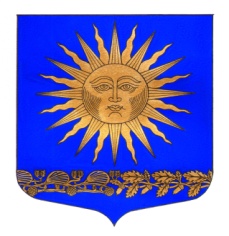                                                МУНИЦИПАЛЬНЫЙ СОВЕТВНУТРИГОРОДСКОГО МУНИЦИПАЛЬНОГО ОБРАЗОВАНИЯ ГОРОДА ФЕДЕРАЛЬНОГО ЗНАЧЕНИЯ САНКТ-ПЕТЕРБУРГА ПОСЕЛОК СОЛНЕЧНОЕ                                         _________________________________________________________________                                                                 Протокол 09-6/22публичные слушания по обсуждению проекта муниципального правового акта муниципального образования поселок Солнечное «О бюджете внутригородского муниципального образования города федерального значения Санкт-Петербурга поселок Солнечное на 2023 год и на плановый период 2024 и 2025 годов»от «23» ноября 2022 г.                                                                                       начало в 16.00                        Место проведения публичных слушаний: Санкт-Петербург, Курортный р-н, п. Солнечное, Вокзальная ул., д.15  (помещение МС МО п. Солнечное)Дата проведения публичных слушаний: 23 ноября 2022 г.Начало публичных слушаний: 16 часов 00 минутПовестка дня публичных слушаний: Обсуждение проекта муниципального правового акта муниципального образования поселок Солнечное «О бюджете внутригородского муниципального образования города федерального значения Санкт-Петербурга поселок Солнечное на 2023 год и на плановый период 2024 и 2025 годов»Информационное сообщение о проведении публичных слушаний опубликовано на официальном сайте муниципального образования посёлок Солнечное и на информационных щитах.Председатель заседания публичных слушаний:Глава муниципального образования – Председатель Муниципального Совета п.Солнечное – Сафронов М.А.Секретарь публичных слушаний:Специалист 1 категории МС МО п. Солнечное – Калинина А.С.Президиум собрания:Сафронов М.А. – глава МО – председатель МС п. Солнечное.Барашкова В.А. – глава МА МО п. СолнечноеКозлов К.В. – Заместитель главы МА МО п.СолнечноеПрисутствовали:Депутаты муниципального совета МО п. Солнечное – 2 чел.– Лаврик Н.П.- Зиновьева Л.В. Жители МО п. Солнечное  – 6 чел.Представители ОМСУ п. Солнечное – 3 чел.С вступительным словом о  бюджете внутригородского муниципального образования города федерального значения Санкт-Петербурга поселок Солнечное на 2023 год и на плановый период 2024 и 2025 годов, а так же повестке и регламенту публичных слушаний выступил: Глава муниципального образования – Председатель Муниципального Совета п.Солнечное - Сафронов Михаил АлександровичПовестка публичных слушаний:Доклад о проекте муниципального правового акта «О бюджете внутригородского муниципального образования города федерального значения Санкт-Петербурга поселок Солнечное на 2023 год и на плановый период 2024 и 2025 годов». Докладчик: Барашкова В.А.Уточняющие вопросы к докладчику.Выступления участников публичных слушаний.Подведение итогов публичных слушаний.Регламент публичных слушаний:Докладчик – до 25 минут.Выступающие – до 5 минут. Ответы на вопросы – до 20 минутС докладом о проекте муниципального правового акта «О бюджете внутригородского муниципального образования города федерального значения Санкт-Петербурга поселок Солнечное на 2023 год и на плановый период 2024 и 2025 годов» выступила: глава Местной администрации внутригородского муниципального образования Санкт – Петербурга поселок Солнечное Барашкова Виктория Анатольевна: Статья 1Утвердить общий объем доходов бюджета внутригородского муниципального образования города федерального значения Санкт-Петербурга поселок Солнечное (далее - местный бюджет):на 2023 год в сумме 51 789,9 тыс.руб.;на 2024 год в сумме 54 298,8 тыс.руб.;на 2025 год в сумме 56 763,0 тыс.руб.Утвердить общий объем расходов местного бюджета:на 2023 год в сумме 53 702,1 тыс.руб.;на 2024 год в сумме 54 298,8 тыс.руб., в том числе условно утвержденные расходы в сумме 1 352,0 тыс.руб.;на 2025 год в сумме 56 763,0 тыс.руб., в том числе условно утвержденные расходы в сумме 2 824,0 тыс.руб.Утвердить размер дефицита бюджета местного бюджета:на 2023 год в сумме 1 912,2 тыс.руб.;на 2024 год в сумме 0,0 тыс.руб.;на 2025 год в сумме 0,0 тыс.руб.Статья 2Утвердить объем поступлений доходов в местный бюджет по кодам классификации доходов на 2023 год и на плановый период 2024 и 2025 годов согласно приложению №1 к настоящему Решению.Статья 3Утвердить объем межбюджетных трансфертов, получаемых из бюджета Санкт-Петербурга на 2023 год и на плановый период 2024 и 2025 годов, определенный приложениями №8,9,10 к закону «О бюджете Санкт-Петербурга на 2023 год и на плановый период 2024 и 2025 годов» в сумме:на 2023 год в сумме 51 615,9 тыс.руб.;на 2024 год в сумме 54 107,8 тыс.руб.;на 2025 год в сумме 56 553,0 тыс.руб.Статья 4Утвердить распределение бюджетных ассигнований местного бюджета по разделам, подразделам, целевым статьям, группам видов расходов классификации расходов на 2023 год и на плановый период 2024 и 2025 годов согласно приложению №2 к настоящему Решению.Статья 5Утвердить ведомственную структуру расходов местного бюджета на 2023 год и на плановый период 2024 и 2025 годов согласно   приложению № 3 к настоящему Решению.Статья 6Утвердить распределение бюджетных ассигнований местного бюджета по разделам и подразделам классификации расходов на 2023 год и на плановый период 2024 и 2025 годов согласно приложению № 4 к настоящему Решению.Статья 7Утвердить источники финансирования дефицита местного бюджета на 2023 год и на плановый период 2024 и 2025 годов согласно приложению № 5 к настоящему Решению.Статья 8Утвердить объем бюджетных ассигнований местного бюджета, направляемых на исполнение публичных нормативных обязательств на 2023 год и на плановый период 2024 и 2025 годов согласно приложению №6 к настоящему Решению. Статья 9Местная администрация внутригородского муниципального образования города федерального значения Санкт-Петербурга поселок Солнечное в ходе исполнения местного бюджета определяет условия и порядок предоставления субсидий из местного бюджета, предоставляемых в соответствии со статьей 78 БК РФ.Утвердить объем предоставления субсидий из местного бюджета: на обеспечение временного трудоустройства несовершеннолетних в возрасте от 14 до 18 лет в свободное от учебы время в сумме:на 2023 год в сумме 107,3 тыс.руб.;на 2024 год в сумме 112,1 тыс.руб.;на 2025 год в сумме 116,8 тыс.руб.Статья 10Установить верхний предел муниципального долга внутригородского муниципального образования города федерального значения Санкт-Петербурга поселок Солнечное (далее – МО пос. Солнечное):на 1 января 2024 года в сумме 0,00 (ноль) рублей, в том числе по муниципальным гарантиям МО пос. Солнечное в сумме 0,00 (ноль) рублей;на 1 января 2025 года в сумме 0,00 (ноль) рублей, в том числе по муниципальным гарантиям МО пос. Солнечное в сумме 0,00 (ноль) рублей;на 1 января 2026 года в сумме 0,00 (ноль) рублей, в том числе по муниципальным гарантиям МО пос. Солнечное в сумме 0,00 (ноль) рублей;Статья 11Установить предельный объем расходов на обслуживание муниципального долга МО пос. Солнечное:на 2023 год в сумме 0,0 тыс.руб.;на 2024 год в сумме 0,0 тыс.руб.;на 2025 год в сумме 0,0 тыс.руб.Статья 12Установить, что в соответствии с пунктом 8 статьи 217 Бюджетного кодекса Российской Федерации финансовый орган внутригородского муниципального образования города федерального значения Санкт-Петербурга поселок Солнечное в ходе исполнения местного бюджета без внесения изменений в решение о бюджете может:Вносить изменения в сводную бюджетную роспись с уточнением разделов, подразделов, целевых статей и видов расходов необходимых для изменения бюджетной классификации расходов, в пределах общего объема бюджетных ассигнований, предусмотренных бюджетом в текущем финансовом году.Осуществлять перераспределение бюджетных ассигнований между разделами, подразделами, целевыми статьями и видами расходов бюджета в пределах общего объема бюджетных ассигнований, предусмотренных в текущем финансовом году, на финансовое обеспечение непредвиденных расходов, а также бюджетных ассигнований, образовавшихся в результате экономии от использования бюджетных ассигнований. Уточняющие вопросы к докладчику в устной форме задали жители:Зиновьева Л.В.Замечания и предложения, поступившие в письменном виде – 1 заявлениеПодведение итогов публичных слушаний:Глава муниципального образования – Председатель Муниципального Совета п.Солнечное - Сафронов Михаил Александрович подвёл итог публичных слушаний по обсуждению проекта муниципального правового акта МО п. Солнечное «О бюджете внутригородского муниципального образования города федерального значения Санкт-Петербурга поселок Солнечное на 2023 год и на плановый период 2024 и 2025 годов», сообщил что результаты публичных слушаний будут опубликованы в газете «Солнечные часы» и на официальном сайте муниципального образования посёлок Солнечное.Поблагодарил участников публичных слушаний, выразил признательность за неравнодушие к данному мероприятию и объявил публичные слушания закрытыми.  Окончание публичных слушаний: 16  часов 50 минут.    Председатель заседания публичных слушанийГлава  МО – председатель МСп. Солнечное                                                                                                                             М.А.Сафронов    Секретарь публичных слушаний  Специалист 1 категорииМС МО п. Солнечное                                                       А.С.Калинина                      